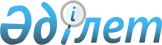 Об утверждении Перечня видов и подвидов животных, занесенных в Красную книгу Республики Казахстан, Перечня видов охотничьих животных, разрешенных к добыче в Республике Казахстан, Перечня охотничьих животных, добыча которых разрешается по лицензиям в Республике Казахстан
					
			Утративший силу
			
			
		
					Постановление Кабинета Министров Республики Казахстан от 21 августа 1995 г. N 1152. (Утратило силу -  - постановлением Правительства РК от 10 апреля 2002 г. N 408 ~P020408 )

      В соответствии с постановлением Верховного Совета Республики Казахстан от 21 октября 1993 г. N 2463 "О порядке введения в действие Закона Республики Казахстан "Об охране, воспроизводстве и использовании животного мира" Кабинет Министров Республики Казахстан постановляет:      Утвердить прилагаемые:     Перечень видов и подвидов животных, занесенных в Красную книгуРеспублики Казахстан;     Перечень видов охотничьих животных, разрешенных к добыче вРеспублике Казахстан;     Перечень охотничьих животных, добыча которых разрешается полицензиям в Республике Казахстан.     Премьер-министр  Республики Казахстан                                            Утвержден                                  постановлением Кабинета Министров                                        Республики Казахстан                                    от 21 августа 1995 г. N 1152                              Перечень               видов и подвидов животных, занесенных              в Красную книгу Республики Казахстан     Сноска. Внесены изменения постановлением Правительства РКот 16 января 1996 г. N 60.                           Млекопитающие     Белозубка малютка                  Европейская норка     Выхухоль                           Перевязка     Кожанок Бобринского                Медоед     Белобрюхий стрелоух                Среднеазиатская речная выдра     Широкоухий складчатогуб            Гепард     Азиатская широкоушка               Барханный кот     Ночница Иконникова                 Манул     Сурок Мензбира                     Каракал     Индийский дикобраз                 Центральноазиатская или     Селевиния                          туркестанская рысь     Пятипалый карликовый тушканчик     Туранский тигр     Карликовый тушканчик Гептнера      Снежный барс     Бледный карликовый тушканчик       Казахстанский кулан     Жирнохвостый карликовый            Туркменский кулан     тушканчик                          Тугайный благородный олень     Гигантский слепыш                  Джейран     Хомячок Роборовского               Алтайский горный баран     Желтая пеструшка                   Туркменский горный баран     Красный волк                       Кызылкумский горный баран     Тянь-шаньский бурый медведь        Казахстанский горный баран     Лесная куница                      Тянь-шаньский горный баран     Каменная куница                    Каратауский горный баран                               Птицы     Розовый пеликан                    Фламинго     Кудрявый пеликан                   Лебедь-кликун     Желтая цапля                       Малый лебедь     Малая белая цапля                  Гусь-сухонос     Колпица                            Краснозобая казарка     Каравайка                          Мраморный чирок     Туркестанский белый аист           Черный турпан     Черный аист                        Горбоносый турпан     Белоглазая чернеть                 Бурый голубь     Савка                              Скопа     Алтайский улар                     Змееяд     Стерх                              Орел-карлик     Журавль-красавка                   Степной орел     Серый журавль                      Могильник     Султанка                           Беркут     Дрофа                              Орлан-долгохвост     Стрепет                            Орлан-белохвост     Джек                               Бородач     Кречетка                           Стервятник     Серпоклюв                          Кумай     Тонкоклювый кроншнеп               Кречет     Кроншнеп-малютка                   Балобан     Азиатский бекасовидный веретенник  Шахин     Реликтовая чайка                   Сапсан     Черноголовый хохотун               Филин     Чернобрюхий рябок                  Илийская саксаульная сойка     Белобрюхий рябок                   Синяя птица     Саджа                              Большая чечевица                           Пресмыкающиеся     Пестрая круглоголовка              Центральноазиатская ящурка     Зайсанская круглоголовка           Полосатый полоз     Серый варан                        Краснополосый полоз     Желтопузик                         Желтобрюхий полоз     Глазчатая ящурка                   Четырехполосый полоз                            Земноводные     Семиреченский лягушкозуб           Сибирская лягушка     Данатинская жаба                         Круглоротые, рыбы     Каспийская минога                  Белорыбица     Сырдарьинский лжелопатонос         Кутум     Шип (аральская и илийская     популяции)                      Щуковидный жерех, лысач     Волжская многотычинковая сельдь    Аральский усач     Каспийский лосось                  Туркестанский усач     Аральский лосось                   Илийская маринка     Таймень                            Чуйская остролучка     Нельма                             Балхашский окунь                                         (балхаш-илийская популяция)

                                             Утвержден                                  постановлением Кабинета Министров                                        Республики Казахстан                                    от 21 августа 1995 г. N 1152 



 

                                ПЕРЕЧЕНЬ                видов охотничьих животных, разрешенных                 к добыче в Республике Казахстан                            [

 16_02_00  ]     Сноска. Внесены изменения - постановлением Правительства РК от 16 января 1996 г. N 60.                           Млекопитающие     Сибирский, или алтайский, крот     Лось     Енотовидная собака                 Сайгак     Шакал                              Сибирский горный козел     Волк                               Обыкновенная белка     Корсак                             Тонкопалый суслик     Лисица                             Азиатский бурундук     Бурый медведь                      Длиннохвостый суслик     Енот-полоскун                      Желтый суслик     Соболь                             Рыжеватый суслик     Росомаха                           Краснощекий суслик     Солонгой                           Тянь-шаньский суслик     Ласка                              Малый суслик     Горностай                          Байбак, или степной сурок     Колонок                            Серый, или     Степной хорек                      алтайско-тянь-шаньский,     Американская норка                 сурок     Барсук                             Длиннохвостый, или красный     Выдра                              сурок     Пятнистая, или степная, кошка      Обыкновенный хомяк     Рысь                               Ондатра, или мускусная крыса     Кабан                              Водяная полевка, или водяная     Кабарга                            крыса     Благородный олень                  Алтайский цокор     Сибирская косуля                   Заяц-толай, или песчаник     Речной бобр                     Заяц русак     Каспийский тюлень               Заяц-беляк                               Птицы     Краснозобая гагара                 Большой баклан     Чернозобая гагара                  Большая выпь     Малая поганка                      Кваква     Черношейная поганка                Большая белая цапля     Красношейная поганка               Серая цапля     Серощекая поганка                  Рыжая цапля     Большая поганка                    Черная казарка     Серый гусь                         Тулес     Белолобый гусь                     Бурокрылая ржанка     Пискулька                          Золотистая ржанка     Гуменник                           Галстучник     Огарь                              Малый зуек     Пеганка                            Монгольский зуек     Кряква                             Каспийский зуек     Чирок-свистунок                    Восточный зуек     Клоктун                            Морской зуек     Серая утка                         Хрустан     Свиязь                             Чибис     Шилохвость                         Камнешарка     Чирок-трескунок                    Кулик-сорока     Широконоска                        Черныш     Красноносый нырок                  Фифи     Красноголовая чернеть              Большой улит                                        Травник     Хохлатная чернеть                  Щеголь     Морская чернеть                    Поручейник     Морянка                            Перевозчик     Обыкновенный гоголь                Мородунка     Гага-гребенушка                    Плосконосый плавунчик     Синьга                             Круглоносый плавунчик     Луток                              Турухтан     Длинноносый крохаль                Кулик-воробей     Белая куропатка                    Песочник-красношейка     Тундряная куропатка                Длиннопалый песочник     Тетерев                            Белохвостый песочник     Глухарь                            Краснозобик     Рябчик                             Чернозобик     Гималайский улар                   Острохвостый песочник     Кеклик                             Песчанка     Пустынная куропатка                Грязовик     Серая куропатка                    Гаршнеп     Бородатая куропатка                Бекас     Перепел                            Лесной дупель     Фазан                              Азиатский бекас     Пастушок                           Горный дупель     Погоныш                            Дупель     Малый погоныш                      Вальдшнеп     Погоныш-крошка                     Большой кроншнеп     Коростель                          Средний кроншнеп     Камышница                          Большой веретенник     Лысуха                             Малый веретенник     Степная тиркушка                   Луговая тиркушка     Вяхирь                             Кольчатая горлица     Клинтух                            Обыкновенная горлица     Сизый голубь                       Большая горлица     Скалистый голубь                   Малая горлица     Большой крохаль                 Майна     Скворец     Розовый скворец                                             Утвержден                                   постановлением Кабинета Министров                                         Республики Казахстан                                    от 21 августа 1995 г. N 1152                              ПЕРЕЧЕНЬ                охотничьих животных, добыча которых         разрешается по лицензиям в Республике Казахстан                            [

 16_02_00  ]     Сноска. Внесены изменения постановлением Правительства РКот 16 января 1996 г. N 60.                           Млекопитающие     Лось                               Кабан     Марал                              Соболь     Асканийский олень                  Ондатра     Косуля                             Сурки (кроме Мензбира)     Сайгак                             Выдра (кроме среднеазиатской)     Сибирский горный козел             Медведь (кроме тянь-шаньского)     Речной бобр                               Птицы     Глухарь                            Фазан
					© 2012. РГП на ПХВ «Институт законодательства и правовой информации Республики Казахстан» Министерства юстиции Республики Казахстан
				